СЛУЖБЕНИ ЛИСТ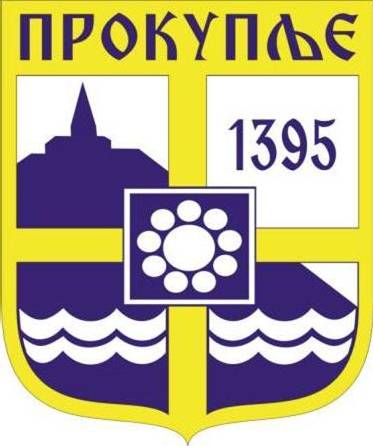 ГРАДА ПРОКУПЉА1На основу члана 13. став 6. Правилника о начину и поступку остваривања права на доделу средстава из буџета општине Прокупље за програме и пројекте удружења грађана, односно невладиних организација ( „Службени лист општине Прокупље“бр.7/2019) и Записника бр.400-58/2022 од 17.03.2022.године и предлога Комисије за спровеђење другог конкурса за финансирање пројеката невладиних организација и удружења грађана из буџета града Прокупља за 2022. годину, Градско веће Града Прокупља на седници одржаној дана  21.03.2022.године доносиО Д Л У К У О ИЗБОРУ ПРОЈЕКАТА НЕВЛАДИНИХ ОРГАНИЗАЦИЈА И УДРУЖЕЊА ГРАЂАНА У ГРАДУ ПРОКУПЉУ И РАСПОДЕЛИ СРЕДСТАВАЧлан 1.	 Из буџета Града Прокупља, на основу Одлуке о буџету града Прокупља за 2022.годину финансираће се пројекти невладиних организација и удружења грађана приказани у табеларном приказу и то:                                                                          Члан 2.	Налаже се Градској управи Града Прокупља – Одељењу за друштвене делатности да, на основу одобрених средстава из члана 1. ове одлуке, сачини одговарајуће уговоре које ће градоначелник закључити са невладиним организацијама, односно удружењима у којима ће се прецизирати права и обавезе уговорних страна.Члан 3.Овa Одлука ступа на снагу наредног дана од дана објављивања у ''Службеном листу Града Прокупља''Одлуку доставити: Градској управи, Одељењу за друштвене делатности, Одељењу за привреду и финансије и архивиБрој: 06- 30/22-02У Прокупљу, 21.03.2022.године ГРАДСКО ВЕЋЕ ГРАДА ПРОКУПЉА                                                                                    ПРЕДСЕДНИК ГРАДСКОГ ВЕЋА                                                                                             Милан Аранђеловић с.р.2На основу члана 58 Закона о запосленима у аутономним покрајинама и јединицама локалне самоуправе („Сл. Гласник РС“ бр. 21/2016, 113/2017, 95/2018 и 113/2017 - др. закон), Уредбе о критеријумима за разврставање радних места и мерилима за опис радних места намештеника у аутономним покрајинама и јединицама локалне самоуправе („Службени гласник РС“, број 88/2016), Кадровског плана Градске управе града Прокупља за 2022. годину број 06-110/2021-02 од 20.12.2021. године, Градско веће града Прокупља, на предлог заменика  начелника Градске управе града Прокупља, доносиПРАВИЛНИКО ИЗМЕНАМА И ДОПУНАМА ПРАВИЛНИКА О ОРГАНИЗАЦИЈИ И СИСТЕМАТИЗАЦИЈИ РАДНИХ МЕСТА У ГРАДСКОЈ УПРАВИ ГРАДА ПРОКУПЉА, ГРАДСКОМ ПРАВОБРАНИЛАШТВУ ГРАДА ПРОКУПЉА И СЛУЖБИ ИНТЕРНЕ РЕВИЗИЈЕ ГРАДА ПРОКУПЉАЧлан 1.У Правилнику о организацији и систематизацији радних места у Градској управи града Прокупља и Градском правобранилаштву града Прокупља број 06-48/2019-02 од 05.06.2019 године и Правилнику о изменама и допунама Правилника о организацији и систематизацији радних места у Градској управи града Прокупља, Градском правобранилаштву града Прокупља и Служби интерне ревизије града Прокупља број 06-70/2020-02 од 25.09.2020, Правилнику о изменама и допунама Правилника о организацији и систематизацији радних места у Градској управи града Прокупља, Градском правобранилаштву града Прокупља и Служби интерне ревизије града Прокупља број 06-48/2021-02 од 28.05.2021, Правилнику о изменама и допунама Правилника о организацији и систематизацији радних места у Градској управи града Прокупља, Градском правобранилаштву града Прокупља и Служби интерне ревизије града Прокупља број 06-55/2021-02 од 23.06.2021, године и Правилника о изменама и допунама Правилника о организацији и систематизацији радних места у Градској управи града Прокупља, Градском правобранилаштву града Прокупља и Служби интерне ревизије града Прокупља број 06-68/2021-02 од 19.07.2021.године. у члану 4 .табела 1. систематизована радна места у унутрашњим организационим јединицама Градске управе број извршилаца  у звању саветник повећава се за 1 и број  извршилаца у звању млађи сарадник повећава се за 1.У истом члану табела 2 мења се и гласи: ,,2. Систематизована радна места у Кабинету градоначелникаЧлан 2.У члану 5.став 3.мења се и гласи:,,Укупан број систематизованих радних места у кабинету градоначеника је   и то 8 :3 функционера5 службеника на извршилачким радним местима и 0 на радним местима намештеника“Члан 3.У члану 51., 6.1.3. Одељење за општу управу  -  Одсек  за опште послове  радно место под редним бројем 51.Послови израде бирачког списка мења се и гласи:Опис послова: Oбавља послове који се односе на ажурирање дела бирачког списка за подручје јединице локалне сaмоуправе од стране Градске управе по службеној дужности или на захтев грађана до закључења бирачког списка и то: врши промене, упис, брисање, измене, допунe исправке у бирачком списку и друге послове у складу са законом; врши контролу и сравњење података из добијених извештаја са подацима из бирачког списка и одговоран је за тачност истих; води послове бирачког списка, (аутоматска обрада спискова и других аката у вези са тим) и одговара за тачност истих; припрема нацрте решења за сваку врсту промене која се доносе по службеној дужности или на захтев грађана на основу података у матичним књигама, другим службеним евиденцијама и јавним исправама; о донетим решењима води евиденцију према прописима о канцеларијском пословању; преузима податке из базе ЈБС (МУП подаци) и на основу истих врши ажурирање дела ЈБС за град Прокупље; издаје уверења о изборном и бирачком праву, сачињава извештаје и информације  о одговарајућим подацима  из делокруга рада , обавља и друге послове по налогу и упутству  руководиоца Одељења и начелника Градске управе.За свој рад непосредно је одговоран  руководиоцу Одељења и начелнику Градске управе.Мерила за разврставање радног места:1) средњи ниво сложености послова - мање сложени послови са ограниченим бројем међусобно повезаних различитих задатака у којима се примењују утврђене методе рада, поступци или стручне технике;2) средњи ниво самосталности у раду - самосталност у раду ограничена је повременим надзором руководиоца Одељења и његовим општим усмерењима и општим упутствима за решавање сложенијих методолошких, процедуралних или техничких проблема;3) средњи ниво одговорности - одговорност за правилну примену утврђених метода рада, поступака и стручних техника, што може да укључи одговорност за руковођење;4) средњи ниво пословне комуникације - контакти углавном унутар органа, а повремено и изван органа ако је потребно да се прикупе или размене информације;5) компетентност - стечено високо образовање на основним академским студијама у обиму од најмање 180 ЕСПБ бодова, основним струковним студијама, односно на студијама у трајању до три године и познавање утврђених метода рада, поступака или стручних техника које се стичу радним искуством у струци од најмање три године, положен државни стручни испит и завршен приправнички стаж, као и вештина да се стечена знања примене.Услови:  стечено високо образовање или из научне области у оквиру образовно научног поља друштвено хуманистичких наука на основним академским студијама у обиму од најмање 180 ЕСПБ бодова, основним струковним студијама, односно на студијама у трајању до три године, положен државни стручни испит, најмање три године радног искуства у струци, познавање рада на рачунару;Досадашње радно место под редним бројем 51. постаје радно место под редним бројем 51а).   Члан 4.У члану 51., 6.1.3. Одељење за општу управу  -  Одсек  за опште послове  радно место под редним бројем 57.Послови информационе технологије мења се и гласи:Опис послова: Инсталирање, подешавање, праћење параметара рада, утврђивање и отклањање узрока поремећаја у раду рачунарске и мрежне опреме, системског софтвера и сервиса, информационог система заснованог на смарт картицама, система заштите и контроле приступа и коришћења информатичких ресурса и сервиса; израда резервних копија података; вођење оперативне документације и евиденције; помоћ корисницима рачунарске инфраструктуре у решавању проблема са коришћењем; обављање свих послова информатичко-техничког карактера везаних за ажурирање регистра обједињених процедура на нивоу града, као и у поступку електронског издавања дозвола; старање о софтверском и хардверском одржавању компјутерских и мрежних уређаја, организовање и спровођење неопходних обука корисника, обавља и друге послове по налогу и упутству   руководиоца Одељења и начелника Градске управе. За свој рад непосредно је одговоран  руководиоцу Одељења и начелнику Градске управе.Мерила за разврставање радног места:Мерила за разврставање радног места:1) умерено висок ниво сложености послова - најчешће прецизно одређени, али сложени послови у којима се примењују утврђене методе рада, поступци или стручне технике;2) умерено висок ниво самосталности у раду - самосталност у раду ограничена је повременим надзором руководиоца и помоћи руководиоца кад решавање сложених стручних проблема захтева додатно знање и искуство;3) умерено висок ниво одговорности - одговорност за правилну примену утврђених метода рада, поступака и стручних техника, што може да укључи одговорност за руковођење;4) умерено висок ниво учесталости пословне комуникације - контакти унутар и изван органа, чија је сврха пружање савета и прикупљање или размена битних информација;5) компетентност – стечено високо образовање на основним академским студијама у обиму од најмање 240 ЕСПБ бодова, мастер академским студијама, мастер струковним студијама, специјалистичким академским студијама, специјалистичким струковним студијама, односно на основним студијама у трајању од четири године или специјалистичким студијама на факултету и познавање метода рада, поступака и стручних техника које се стиче радним искуством у струци од најмање три године, положен државни стручни испит као и вештина да се при решавању сложених стручних проблема стечена знања примене.Услови: стечено високо образовање из научне области друштвено хуманистичких или технолошко техничких наука  на основним академским студијама у обиму од најмање 240 ЕСПБ бодова, мастер академским студијама, мастер струковним студијама, специјалистичким академским студијама, специјалистичким струковним студијама, односно на основним студијама у трајању од најмање четири године или специјалистичким студијама на факултету; положен државни стручни испит, најмање три године радног искуства у струци, познавање рада на рачунару.“Досадашње радно место под редним бројем 57. Постаје редно место под редним бројем 57а).Члан 5.У члану 51.у 6.1.6 Одељење за локалну пореску администрацију,код  радног места 120- Порески инспектор наплате , допуњује се опис послова тако да после речи:,,води поступак по захтевима за одлагање плаћања локалних јавних прихода“ додаје се:,,Води евиденцију средстава непокретности у државној својини; води целокупну евиденцију коришћење јавних површина ( гаража, свих монтажних објеката и заузећа тротоара летњим баштама); води управни поступак за доношење решења у оквиру своје надлежности и то исељења лица која користе стан без законског основа; доноси закључак о утврђивању трошкова принудног извршеања и исељења; учествује у поступку решавања стамбених потреба из оквира права и дужности града; врши израду решења о додели станова у закуп; решења о давању сагласности за замену стана; учествује у изради програма решавања стамбених потреба у складу са законом, проучава прописе из наведених области; пружа стручну помоћ комисији за стамбене односе; учествује у изради одлука о решавању стамбених потреба из области права и дужности града, њених измена и допуна; учествује у предлагању одлука о одређивању назива улица, паркова и кућних бројева; издаје уверења о конституисању скупштине зграде и води евиденцију о формирању скупштина, обавља и друге послове по налогу  и упутству шефа Одсека, руководиоца Одељења и начелника Градске управе. За свој рад непосредно је одговоран шефу Одсека,  руководиоцу Одељења и начелнику Градске управе.“Члан 6.У члану 51.у 6.1.6 Одељење за локалну пореску администрацију радно место под редним бројем 125. мења се и гласи:Опис посла: Врши проверу исправности књиговодствених докумената пре књижења; врши унос ( књижење)  исправних књиговодствених докумената; даје обавештења пореским обвезницима о стању њихове пореске обавезе; прима захтеве за издавање уверења о подацима из пореског књиговодства локалних јавних прихода; обрађује захтеве и припрема уверења; припрема извештаје у вези пореског књиговодста локалних јавних прихода; учествује у изради пореског завршног рачуна за локалне јавне приходе и припрема одговарајући акт по захтевима за повраћај и прекњижавање средстава;  обаваља и друге послове по налогу  шефа Одсека, руководиоца Одељења и начелника Градске управе. За свој рад непосредно је одговоран  шефу Одсека, руководиоцу Одељења и начелнику Градске управе.Мерила за разврставање радног места:1) умерено низак ниво сложености послова - прецизно одређени и мање сложени послови у којима се примењују утврђене методе рада, поступци или стручне технике;2) умерено низак ниво самосталности у раду – самосталност у раду ограничена је редовним надзором руководиоца и његовим општим и појединачним упутствима за решавање сложенијих рутинских стручних проблема;3) умерено низак ниво одговорности – одговорност за правилну примену утврђених метода рада, поступака и стручних техника, што не укључује одговорност за руковођење;4) умерено низак ниво пословне комуникације - контакти углавном унутар уже унутрашње јединице у којој је радно место, а повремено и изван органа, ако је потребно да се прикупе и размене информације;5) компетентност - стечено високо образовање на основним академским студијама у обиму од најмање 180 ЕСПБ бодова, основним струковним студијама, односно на студијама у трајању до три године, положен државни стручни испит, завршен приправнички стаж и током приправничког стажа стечена вештина да се знања примене.Услови:  стечено високо образовање или из научне области економске науке  на основним академским студијама у обиму од најмање 180 ЕСПБ бодова, основним струковним студијама, односно на студијама у трајању до три године, положен државни стручни испит, најмање једна година  радног искуства у струци, познавање рада на рачунару“.Члан 7. У Одељку 6.2.Посебна организациона јединица –Кабинет градоначелника код радног места под редним бројем 4.у условима уместо најмање једна  година радног искуства у струци стоји: најмање три године радног искуства у струци;-Код радног места под редним бројем 5. Послови протокола мења се звање:,, млађи саветник“ и сада гласи: ,,звање: саветник , број службеника 3 мења се и гласи.,,број службеника:1 и у условима речи: ,,најмање 1 година радног искуства  у струци замењују се речима:,,најмање 3 године радног искуства иу струци;-Досадашње радно место под редним бројем 5. Послови протокола постаје радно место под редним бројем 5a)  мења се у делу који се односи на број службеника: тако што се број ,,3“ замењује  бројем ,,2“.-Члан 8.У свему осталом, Правилник о организацији и систематизацији радних места у Градској управи града Прокупља и Градском правобранилаштву града Прокупља број 06-48/2019-02 од 05.06.2019 године, Правилник о изменама и допунама Правилника о организацији и систематизацији радних места у Градској управи града Прокупља, Градском правобранилаштву града Прокупља и Служби интерне ревизије града Прокупља број 06-70/2020-02 од 25.09.2020. године, Правилник о изменама и допунама Правилника о организацији и систематизацији радних места у Градској управи града Прокупља, Градском правобранилаштву града Прокупља и Служби интерне ревизије града Прокупља број 06-48/2021-02 од 28.05.2021. године , Правилник о изменама и допунама Правилника о организацији и систематизацији радних места у Градској управи града Прокупља, Градском правобранилаштву града Прокупља и Служби интерне ревизије града Прокупља број 06-55/2021-02 од 23.06.2021. године и Правилника о изменама и допунама Правилника о организацији и систематизацији радних места у Градској управи града Прокупља, Градском правобранилаштву града Прокупља и Служби интерне ревизије града Прокупља број 06-68/2021-02 од 19.07.2021.године остаје неизмењен.Члан 9.Овај Правилник о изменама и допунама Правилника о организацији и систематизацији радних места у Градској управи града Прокупља, Градском правобранилаштву града Прокупља и Служби интерне ревизије града Прокупља биће објављен на огласној табли Градске управе града Прокупља, на интернет презентацији Града Прокупља, као и у Службеном листу Града Прокупља.Члан 10.Овај Правилник о изменама и допунама Правилника о организацији и систематизацији радних места у Градској управи града Прокупља, Градском правобранилаштву града Прокупља и Служби интерне ревизије града Прокупља ступа на снагу наредног дана од дана објављивања у Службеном листу града Прокупља. Број: 06-30/2022-02Дана:    21.03.2022. годинеГРАДСКО ВЕЋЕ ГРАДА ПРОКУПЉА       ПРЕДСЕДНИК      ГРАДСКОГ ВЕЋА 									   Милан Аранђеловић с.р.С а д р ж а ј1.Одлука о избору Пројеката невладиних организација и удружења грађана у Граду Прокупљу и расподели средстава................................................................................................................................12. Правилник о изменама и допунама  Правилника о организацоји и систематизацији радних места у Градској управи града Прокупља, градском правобранилаштву града Прокупља и служби итерне ревизије града Прокупља ..........................................................................................................4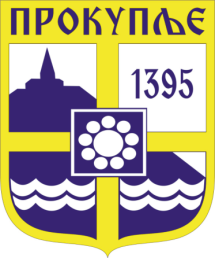  Издавач: Скупштина Грaда  Прокупља Лист уредио: Ивана Обрадовић Главни и одговорни уредник: Секретар Скупштине Града Прокупља  Александра ВукићевићГОДИНА XIVБрој 12Прокупље21. Март2022.Лист излази према потребиГодишња претплата: 1.000 дин.Цена овог броја износи: 40 дин.Рок за рекламацију: 10 данаБројИме НВО и организације, назив пројектаОдобрена средстава1.Савез глувих и наглувих Прокупља –„Унапређење социјалног положаја глувих и наглувих“600.0002.Међуопштинска организација савеза слепих Србије Прокупље-„ Унапређење система услуга и положаја слепих и слабовидих чланова МОСС-а Прокупље“600.0003.Удружење Рома ,,Царина'' Прокупље – „Културна дешавања Топлице“590.0004.Друштво Рома „Прокупље“-„Пробај и ти бити (као) ЈА”590.0005.Удружење за одбрану од елементарних непогода – „Заштитимо наше усеве и плодове“590.0006.Удружење спортских риболоваца Бистро – „Топлица је и моја река“500.0007.Удружење грађана за едукацију и медије Топлица мој крај – „Еко свест“330.0008.Ансамбл Срце – „Погледај нас“300.0009.Удружење Југ Богдан медиа група-„Реци стоп дуванском диму“320.00010.Удружење родитеља, старатеља и пријатеља деце и младих оболелих од малигних болести „Епигенија“- „Превенција дискриминације усмерене ка деци и младима оболелим од малигних болести“250.00011.Филм клуб Прокупље – „11. Прокупачки филмски фестивал ПроФиФест 2022“200.00012.Удружење дијализираних, трансплантираних и бубрежних болесника  Топлица – Прокупље-„ Подршка бубрежним инвалидима“150.00013.Удружење грађана за едукацију и медије „Топлица пресс центар“ – „Развој и унапређење свести грађана Прокупља кроз пројекат „Зелени минути“.120.00014.Друштво за церебралну и дечију парализу-Прокупље - „Развој и ширење социјалних услуга за већу самосталност чланова друштва за церебралну и дечију парализу“100.00015.Гусларско друштво Гвоздени пук –„ Гусларске вечери у част Гвозденог пука“100.00016.Удружење оболелих од мишићних и неуромишићних болести Топличког округа-„ Бесплатни комбиновани третмани у дневном боравку „Сунце“300.00017.Радио клуб Топлица – „Топлица наш крај“60.00018.Удружење потомака ратника 12-20-„ Гвоздени пук у посети Српским светињама“50.00019.Општинска организација потрошача Прокупља-„Едукација потрошача“50.00020.Удружење резервних војних старешина – „Неговање слободарске традиције резервних војних старешина“.50.00021.Општинска организација СУБНОР-„Неговање традиције ослободилачких ратова“.50.00022.Топлица-Одбор за развој локалне заједнице – „Заштита животне средине у локалним самоуправама“50.00023.УБР 1990 – „Топлица у рату од 90-99“50.000Укупно6.000.000Функционери – изабрана и постављена лицаПомоћници градоначелника3Службеници извршиоци     Број радних места            Број извршилаца Саветник22Млађи саветник22Млађи сарадник 11                                                 Укупно 5 радна места     5 службеника               ,,51. Послови  израде бирачког списка,,51. Послови  израде бирачког спискаЗвање:  Сарадник   број службеника: 1   број службеника: 1,,57. Послови информационе технологијеЗвање:  Саветник        број службеника: 1,,125. Послови пореске евиденцијеЗвање:Млађи сарадник        број службеника: 1